קדושת חיי אדם – שיעור בעקבות האסון במירוןמטרות:לדבר במשותף על מה היה באסון, ומדוע הוא קרה (ככל הידוע כרגע).לייחד זמן להכיר את הסיפורים של מי שנספה באסון.להציב את חיי האדם כערך עליון.לבקש סולידריות מהתלמידים שלנו כלפי הפצועים ומשפחות הנספים.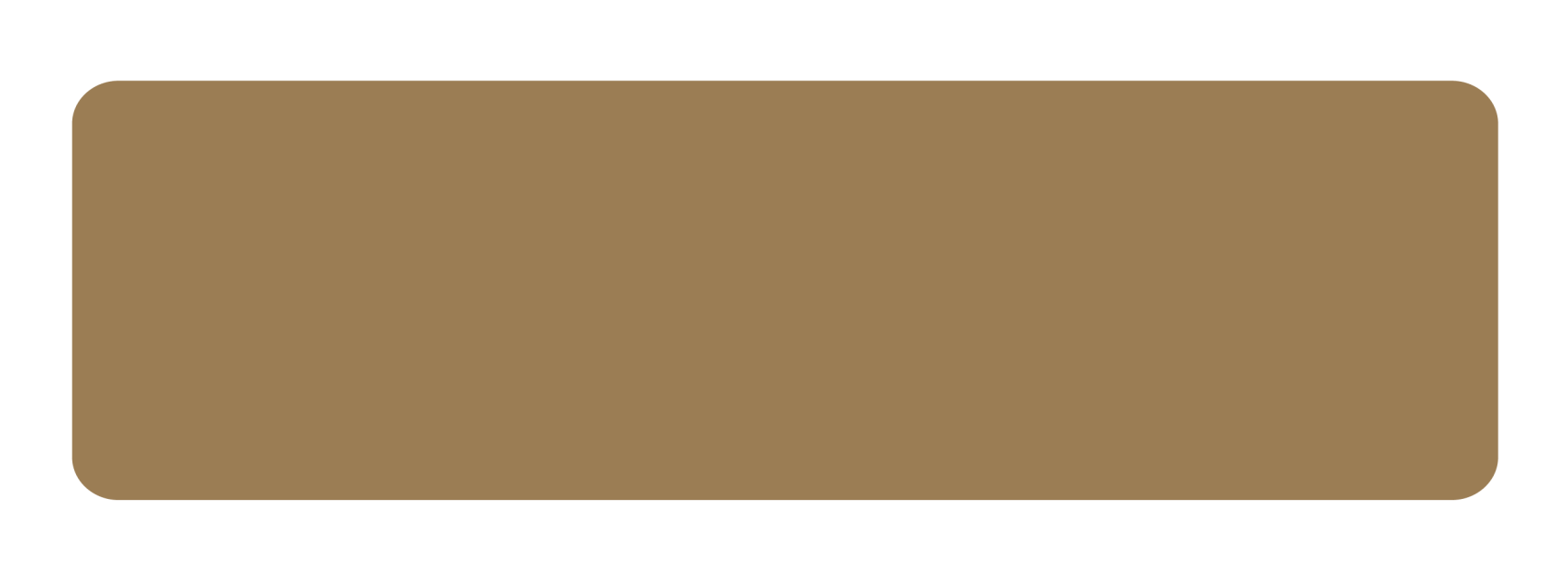 למחנכת: בלילה שבין חמישי לשישי האחרון אירע האסון האזרחי הגדול ביותר מקום המדינה. מאות חוגגים שהגיעו להילולה במירון נדחסו ביחד במסדרון צר ובעקבות הלחץ והדחק נפצעו יותר מ-100 אנשים ו-45 נהרגו. הממשלה הכריזה על יום אבל לאומי ביום ראשון.
רוב הפצועים וההרוגים הם חרדים שבאו לחגוג את ל"ג בעומר ולהשתתף בהילולה המסורתית ליד קבר הרשב"י. העובדה שהאסון התרחש כביכול ל"ציבור החרדי" יכול ליצור אצל התלמידים מרחק מהאירוע, ואף תגובות גזעניות כלפי מי היה שם. עצם ציון האירוע ולמידה עליו יש בהם כדי להוריד שכבו ציניות ולחבר את התלמידים לגודל האסון. בשיעור יש כמה חלקים ומבחר של כתבות ופוסטים מהמדיות השונות. לא חייבים להשתמש בכולם, המגוון הוא כדי לאפשר לך את בחירה ביחס למה מתאים לך ולכיתתך.מהלך השיעור:חלק א' – פתיחה והצפה רגשית: 10 דק'חלק ב' – קדושת חיי אדם:  15 דק'חלק ג' – סולידריות בעתות משבר (ולא רק) : 15 דק'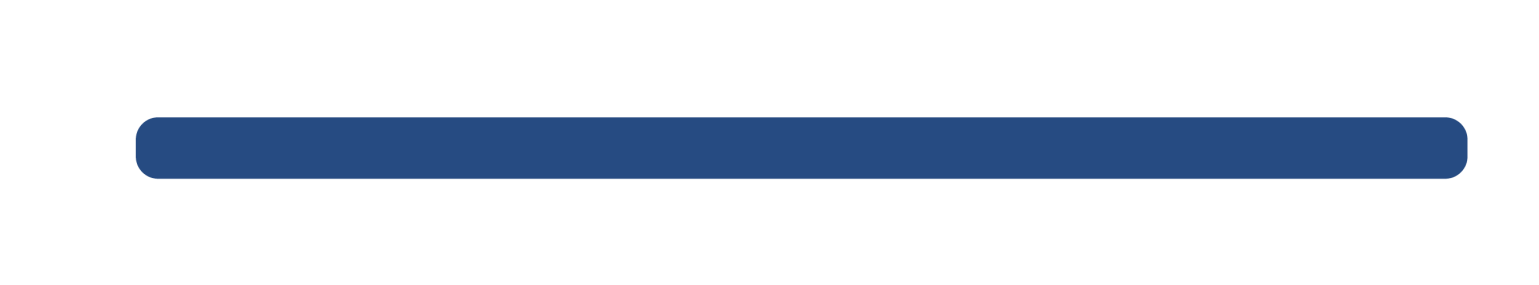 חלק א – פתיחה והצפה רגשית (20 דק')אמרי: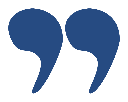 אנחנו היום ביום אבל לאומי. הדבר הוחלט ביום שישי אחרי האסון שקרה בהר מירון.ספרי מה קרה:בזמן ההילולה במירון במתחם ההדלקה של חסידות "תולדות אהרן" נוצרה התקהלות גדולה של אנשים. מסיבות שעדיין נחקרות, ההתקהלות הגדולה הזאת הביאה לנפילה של מספר גדול של אנשים במדרגות של המתחם כאשר, לפי מה שידוע כרגע, המון גדול שבעצמו נדחק בעצם עלה על האנשים שנפלו, במפולת אנושית מחרידה. 45 אנשים, גברים וילדים נספו באירוע הנורא הזה. מעל 150 איש נפצעו ופונו לבתי החולים.ניתן לצפות בשמות ההרוגים בקטע הבא מחדשות כאן 11 (הרשימה הזאת מיום שישי ה-30.4 וצפויה להתעדכן):
https://www.youtube.com/watch?v=PCwnX8P9nFU&ab_channel=%D7%9B%D7%90%D7%9F%D7%97%D7%93%D7%A9%D7%95%D7%AAשאלי: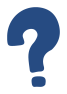 מי שמע על האסון? מה שמעתם?איך הרגשתם כששמעת על מה היה? אדישות? עצב? כעס?מישהו מכיר מישהו שהיה שם? קרובי משפחה?איך האסון הזה משפיע עליכם? (שאלה להצפה, זה בסדר אם אין תשובות בשלב הזה)מי יודע מה היא ההילולה במירון?מי מגיע לשם? ומדוע?מישהו היה פעם בקבר הרשב"י?הוסיפי כמה מילים על מה זו ההילולה:בל"ג בעומר נערך בציון קברו של רבי שמעון בר יוחאי בסמוך למירון אירוע שמחה ועלייה לקבר מסורתי רב-משתתפים המכונה 'הילולה' (או 'זיארה'). במשך ל"ג בעומר והימים הסמוכים לו מבקרים במקום מאות אלפי אנשים. שיאו של האירוע הוא הדלקת מדורה מסורתית בליל ל"ג בעומר על גג הקבר, שלאחריו מתחילים במקום ריקודי שמחה המוניים. האירוע נערך מאות בשנים ומיוחס לאר"י ותלמידיו, כאשר שורשיו קדומים אף יותר.החל מ־1949 מתקיימת ברציפות ההילולה השנתית של ל"ג בעומר במירון חוץ מ1967 בזמן מלחמת ששת הימים וב2020 בתקופת הקורונה שבה הורשו רק מספר מצומצם של אנשים לעלות להר. המסורת מספרת שרבי שמעון בר יוחאי (הרשב"י) נולד ונפטר בל"ג בעומר. הרשב"י שהיה אחד מתלמידיו של רבי עקיבא נחשב לחכם גדול ואף כתיבת ספר הזוהר מיוחסת אליו. רבים עולים לקבר שלו כדי לקבל השראה וכוח ויש מסורת כי ילד בן 3 מספר את שערותיו בפעם הראשונה בחייו במתחם הקבר לרוב בל"ג בעומר בטקס הנקרא - חלקה. ניתן לקרוא גם את מאמרה של סיוון רהב מאיר (מצורף כנספח)חלק ב' – קדושת חיי אדם:  15 דק' קראי עם התלמידים את הציטוט ממסכת סנהדרין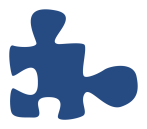 "לפיכך נברא אדם יחידי בעולם, ללמד שכל המאבד נפש אחת, מעלים עליו כאילו איבד עולם מלא; וכל המקיים נפש אחת, מעלים עליו כאילו קיים עולם מלא". (במשנה, מסכת סנהדרין, פרק ד', משנה ה')מה הפסוק אומר?איזו מחויבות ערכית יש לנו ביחס לפסוק הזה? מה נדרש מאיתנו כחברה?מה הקשר בין הציטוט הזה לבין מה האסון במירון?מה יש לנו כחברה ללמוד מהאירוע הזה?איך ניתן למנוע מאירוע כזה להתרחש שוב? על מה צריך לשים דגש?למחנכת 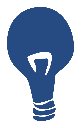 סכמי חלק זה: על האירוע הזה התריעו הרבה שנים. תרבות ה'יהיה בסדר' היא תרבות שלא מציבה את קדושת חיי האדם במרכז. ולעיתים שיקולים שונים מתערבים בכך שקדושת החיים לא תהיה בראש סדר העדיפויות הלאומי שלנו.חלק ג' – סולידריות בעתות משבר (ולא רק) : 20 דק' הקריאי השיר "אחים" של נועם רותםכיצד מגיע לידי ביטוי "שכל ישראל אחים" פה בארץ הזאת? איפה ומתי אתם מרגישים אותו?איך זה גורם לכם להרגיש לדעת שבעצם יש מלא אנשים שאתם לא מאוד מכירים אותם והם מאוד שונים מכם אבל אתם קשורים אליהם? מתי זה מחזק? מתי זה מכעיס?האם אפשר להפוך את הקשר הזה (כל ישראל אחים) לכוח מחזק בחיים שלנו?אמרי: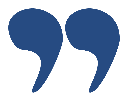 בין אם נרצה ובין אם לא, מה שאנחנו בוחרים לעשות פה בארץ שלנו משפיע על כל מי שנמצא בה. ולמרות שלפעמים אנחנו מרגישים שדברים שקורים פה לא ממש קשורים אלינו בסופו של דבר אנחנו מושפעים מה ומשפיעים עליהם והשאלה היא האם אנחנו נבחר להפוך את הקשר הזה למאבק על המעט שיש או שנבחר לעזור אחד לשני.דיון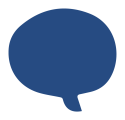 הראי מספר דוגמאות לעזרה הדדית שניתנה בליל האסון וביום שישי, ע"י אנשים מכל החברה הישראלית: (מצורף בנספחים בסוף)למה כל כך הרבה אנשים נתרמים לעזור?מה מניע אותם?מה זה עושה למשפחות של ההרוגים או לפצועים? האם זה דבר משמעותי? הקריאי את הפוסט של אושרה לררמה זאת הסולידריות שהיא מבקשת מאיתנו?מדוע היא חשובה כרגע? האם היא חשובה תמיד?איך אנחנו ככיתה יכולים להביע סולידריות? מה אנחנו יכולים לעשות? (חשוב שהתלמידים יעלו דברים שהם מתכוונים באמת לעשות).סיכום:   אסון כבד קרה לפני כמה ימים במדינה. צריך לערוך חקירה רצינית להבין איך היה ניתן למנוע את האירוע הזה ואילו מסקנות צריך להסיק לקראת אירועים דומים בעתיד. השלב המקדים להסקת המסקנות צריך להיות סולידריות עם מי שאירע לו האסון. אסור שזה יעבור לידינו רק כי הנפגעים לא היו "מהמגזר" שלנו או כי "אין לנו מה לעשות". תמיד יש מה לעשות ותמיד חשוב ליצור חיבורים לתמוך ולהיות חלק ממי שנפגע.נספח א'על אסון מירון / החלק היומי / סיון רהב-מאיר:יש מי שעקב בחרדה כל הלילה, ויש מי שקם הבוקר ושמע פתאום על אסון מירון תשפ"א, על הרוגים רבים ופצועים רבים במהלך ההילולה השנתית. החגיגה השמחה – ועוד אחרי שנת קורונה – הסתיימה בטרגדיה. הניגונים והשירים התחלפו שם הלילה ברגע בפרקי תהלים. אם בדרך כלל מנהגי האבלות מסתיימים בל"ג בעומר, השנה קיבלנו תוספת. סיקרתי פיגועים רבים, לצערי, אבל הכי קשה היה לסקר את אסון אולמי ורסאי, את האסון בנחל צפית ואת השריפה בכרמל. כי כשמדובר בטעות אנוש, במחדל שלנו, זה מתסכל וכואב במיוחד. יש תחושה שיכולנו למנוע. אפשר לדבר על מסקנות רבות, גם מעשיות (למה לא נערכו טוב יותר?) וגם רוחניות (הרי הסמל של התקופה הזו, של ספירת העומר, הוא לנהוג כבוד בזה, לא תחום שבו אנחנו מצטיינים). אבל זה פשוט לא נראה לי הזמן לכל הדברים שנראים לנו חשובים וחכמים, כי ברגע זה יש עשרות משפחות שעדיין לא קיבלו הודעה רשמית שיקיריהן לא בין החיים. כי היום, לפני שבת, צפויות לצאת עשרות הלוויות כואבות של אנשים שיצאו אתמול חגיגיים ושמחים מביתם, ולא דמיינו כמה שבריריים הם החיים. כי ברגע זה אימהות עוד מחפשות את ילדיהן, מקוות שהם אולי רק ישנים באוטובוס חזור, ולכן לא עונים. שלא לדבר על רבבות שלא נפצעו, רק היו שם בלילה הנורא הזה שלא יישכחו לנצח, או על הורים שלא יודעים מה לומר הבוקר לילדים. אז אין פה רעיון כמו בכל בוקר, אין פה דבר-תורה, רק תפילה:מִי שֶׁבֵּרַךְ אֲבוֹתֵינוּ וְאִמוֹתֵינוּ אַבְרָהָם יִצְחָק וְיַעֲקֹב, מֹשֶׁה וְאַהֲרֹן, דָּוִד וּשְׁלֹמֹה, שָׂרָה רִבְקָה רָחֵל וְלֵאָה, הוּא יְבָרֵךְ וִירַפֵּא אֶת כָּל חוֹלֵינוּ, פצועי האסון במירון, הַזְּקוּקִים לִרְפוּאָה שְׁלֵמָה, בַּעֲבוּר שֶׁאֲנַחְנוּ מִתְפַּלְלִים לְהַחֲלָמָתָם. בִּשְׂכַר זֶה הַקָּדוֹשׁ בָּרוּךְ הוּא יִמָּלֵא רַחֲמִים עֲלֵיהֶם לְהַחֲלִימָם וּלְרַפְּאֹתָם וּלְהַחֲזִיקָם וּלְהַחֲיוֹתָם וְיִשְׁלַח לָהֶם מְהֵרָה רְפוּאָה שְׁלֵמָה מִן הַשָּׁמַיִם, עִם כָּל חוֹלֵי יִשְׂרָאֵל, רְפוּאַת הַנֶּפֶשׁ וּרְפוּאַת הַגּוּף, וּרְפוּאָה קְרוֹבָה לָבוֹא, הַשְׁתָּא בַּעֲגָלָא וּבִזְמַן קָרִיב וְנֹאמַר אָמֵן.שבת שלום, בשורות טובות	אַחִים / נֹעַם חוֹרֵבוּפִתְאוֹם,כְּשֶׁנִּשְׁמָעִים הַתּוֹתָחִים -כָּל עַם יִשְׂרָאֵל אַחִים.וְאֵין דְּחִיפוֹת בַּתּוֹרוְאֵין צְפִירוֹת בַּכְּבִישׁוְחוּט עָדִין שֶׁל אוֹרעוֹבֵר מֵאִישׁ לָאִישׁוְשׁוּב אוֹתָן תְּמוּנוֹתקוֹשְׁרוֹת בֵּין לֵב לְלֵבאֱלוֹהֵי הָאֲסוֹנוֹתהֲרֵי אַלּוּף בִּלְקָרֵבוְאֵין שׁוּם הֲדָתָהוְאֵין שׁוּם הֲסָתָהוְאֵין מַאֲבָקִיםוְגַם אֲנִי, וְגַם אַתָּהפִּתְאוֹם טִיפָּה יוֹתֵר רַכִּיםוְהַלְוַואישֶׁיּוֹם אֶחָד אוּלַינַצְלִיחַ לִחְיוֹת בְּיַחַדלֹא רַק מִתּוֹךְ הַפַּחַדוְנִהְיֶה מְאוּחָדִיםכָּכָה, בַּשִּׁגְרָהגַּם בְּלִי שֶׁקּוֹרֶה פֹּה מַשֶּׁהוּ נוֹרָא.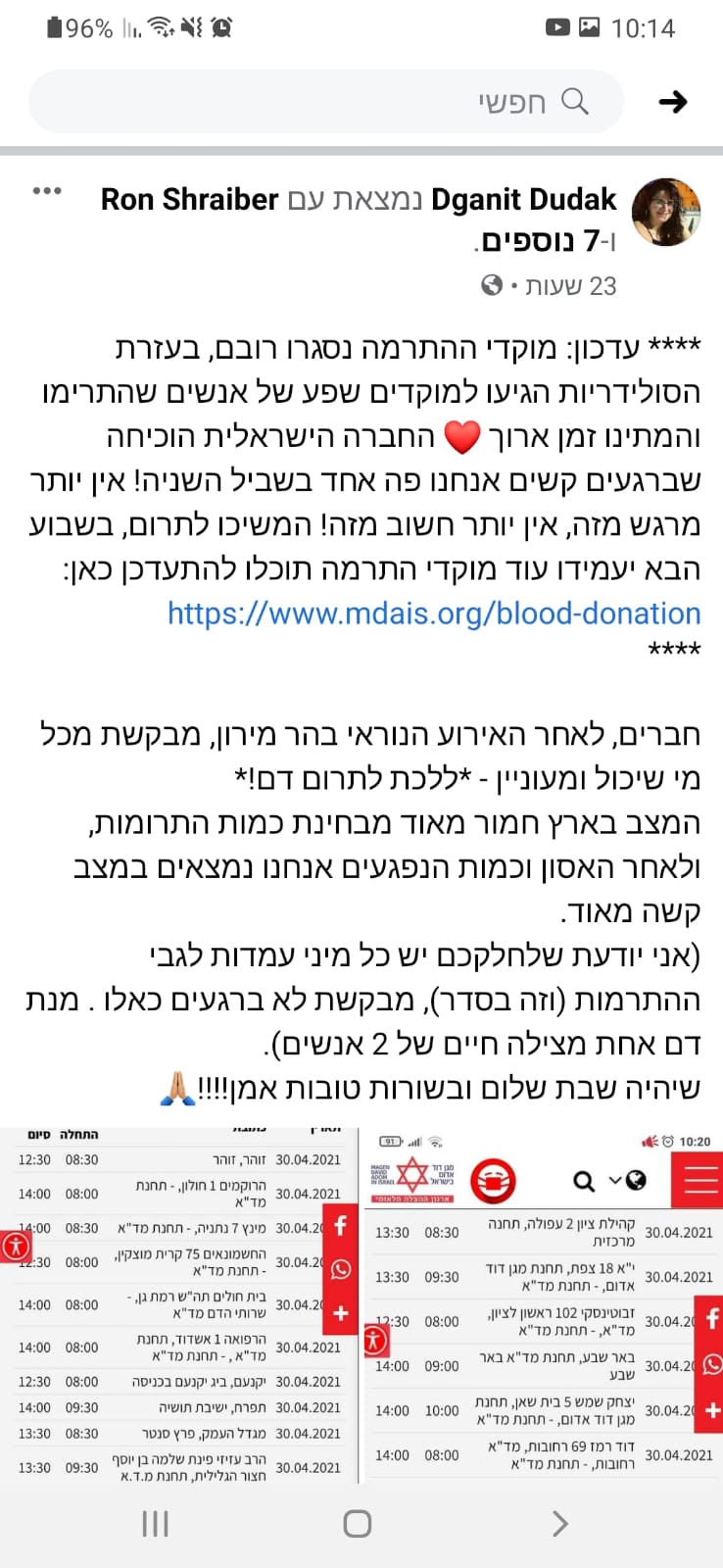 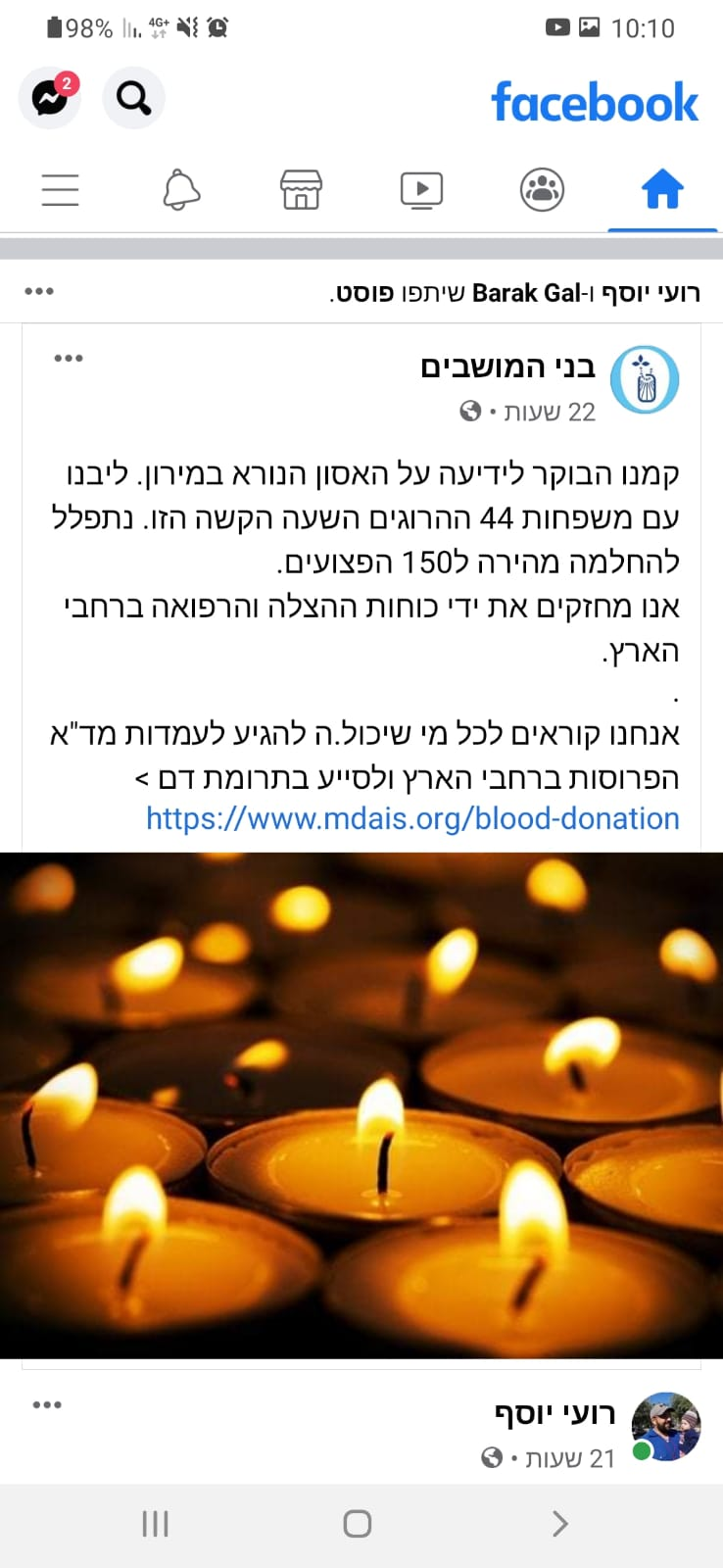 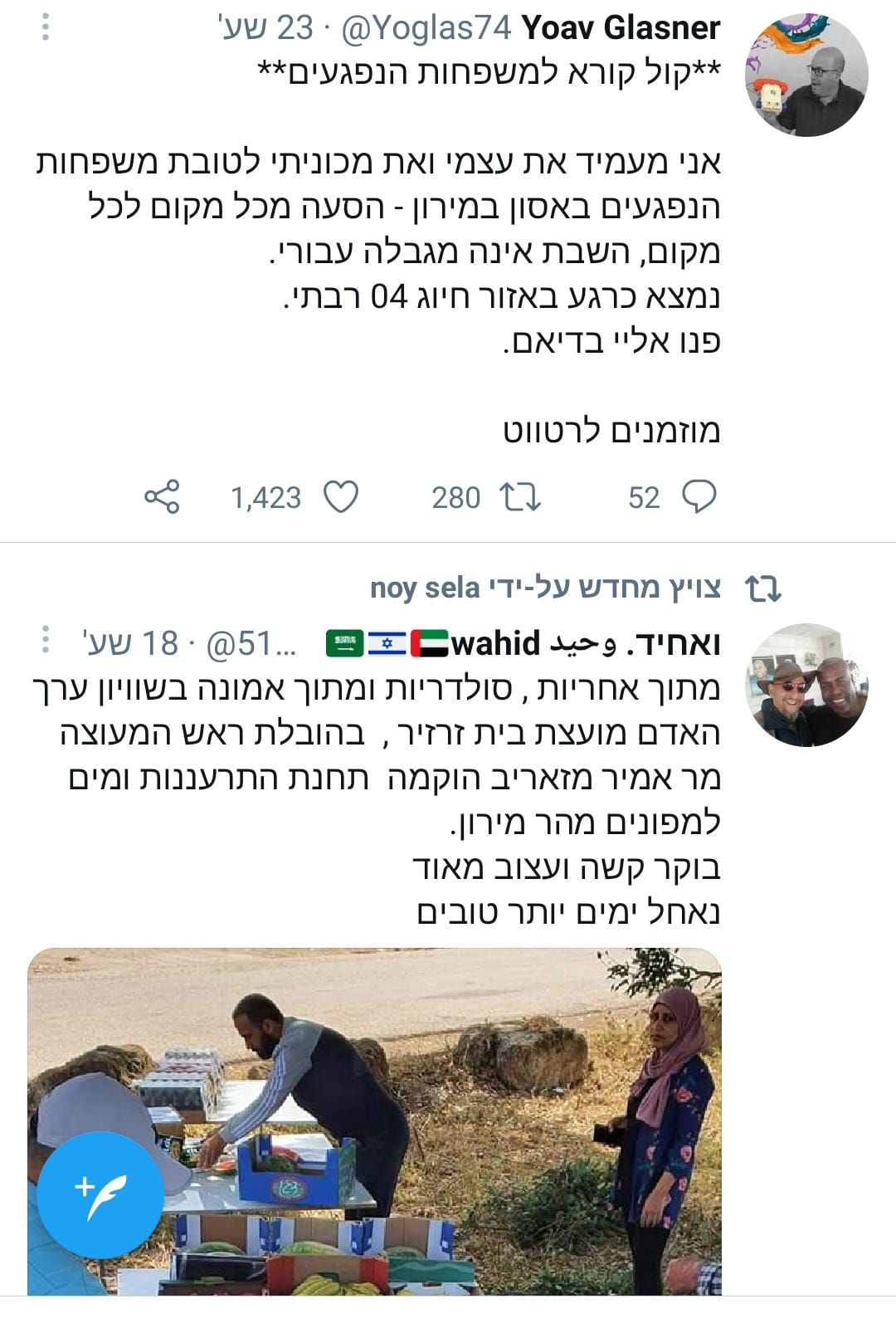 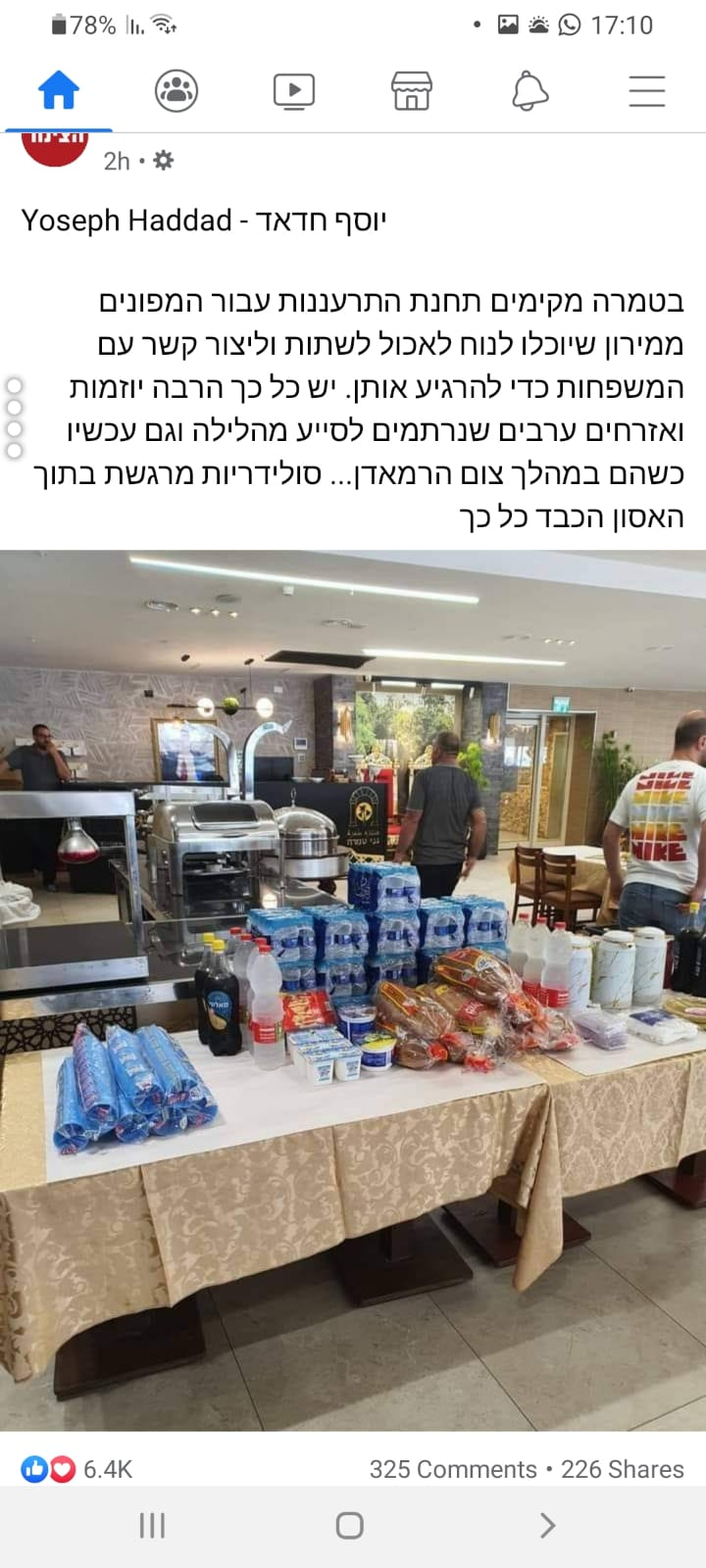 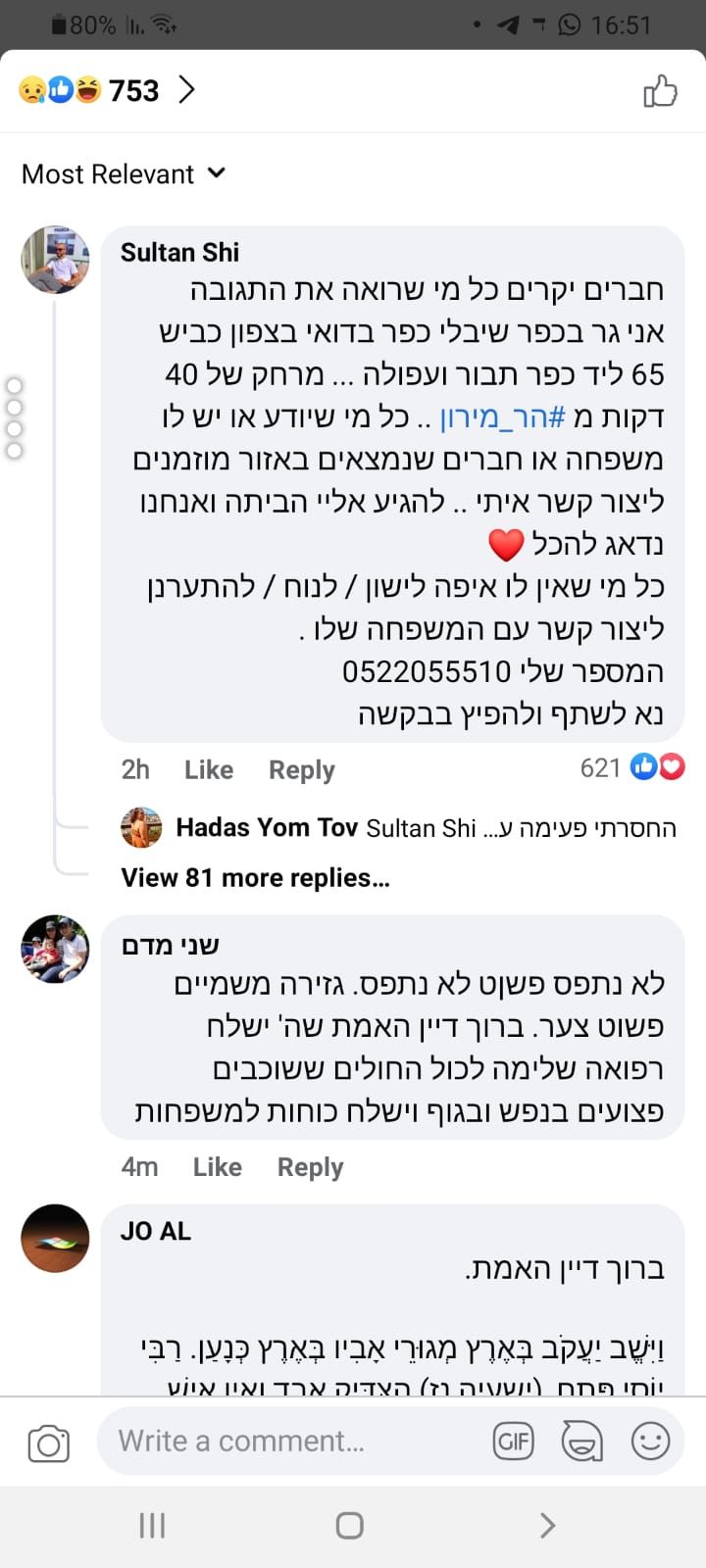 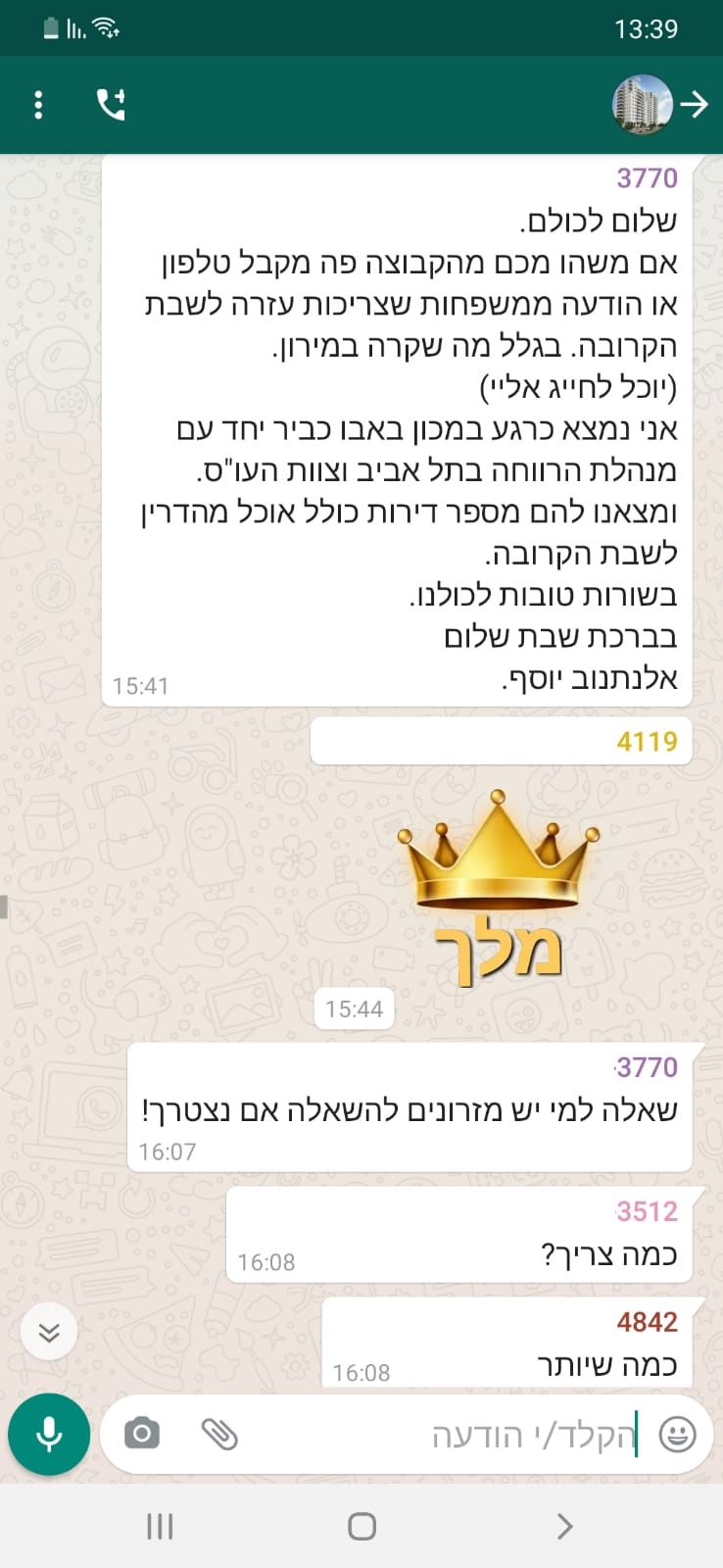 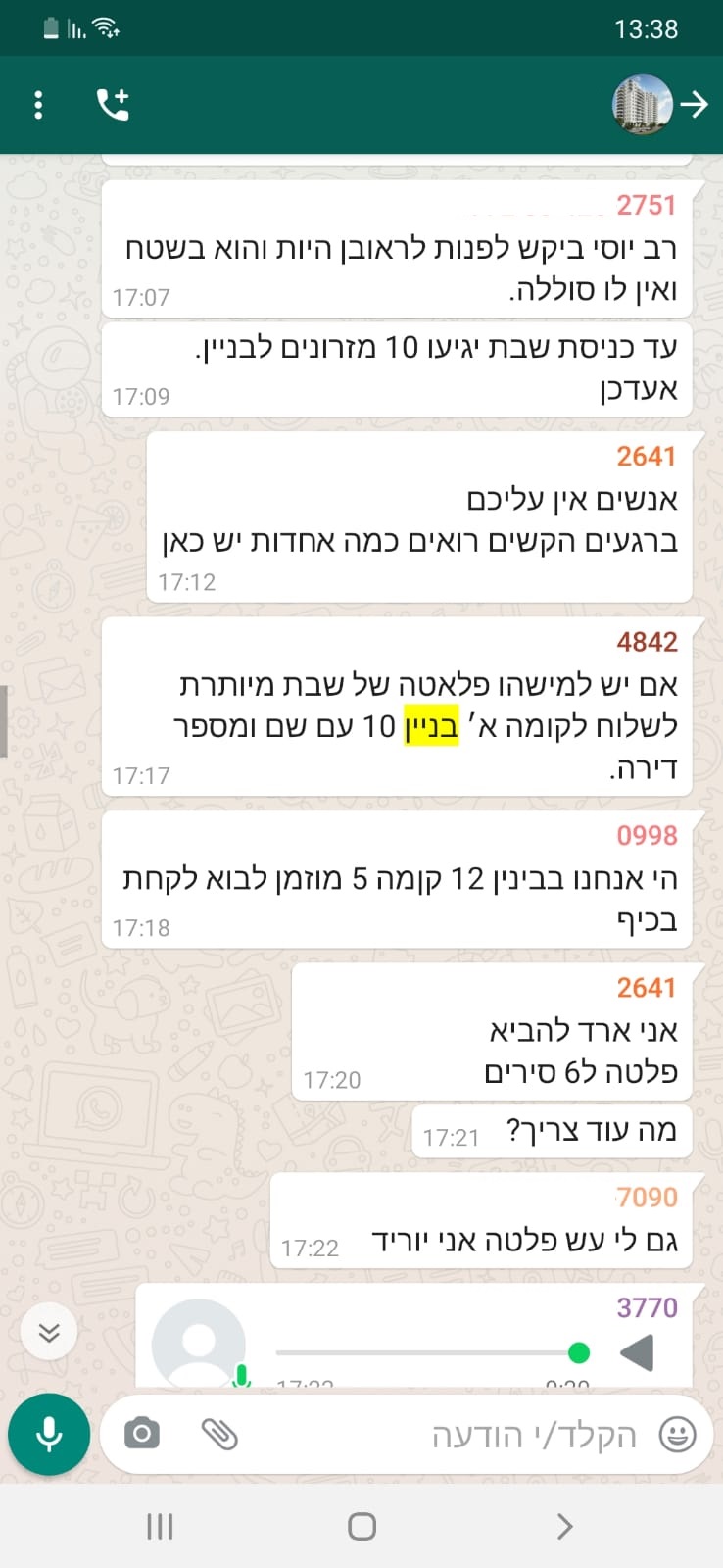 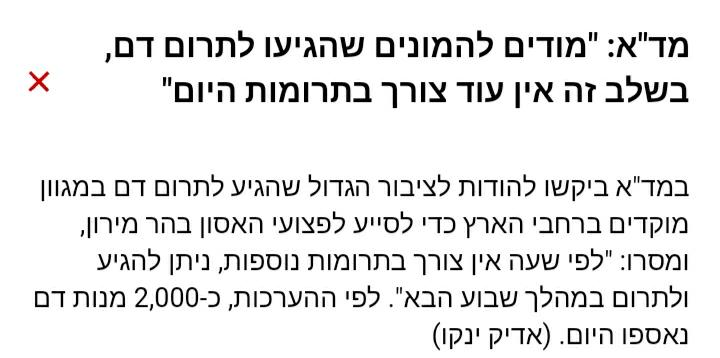 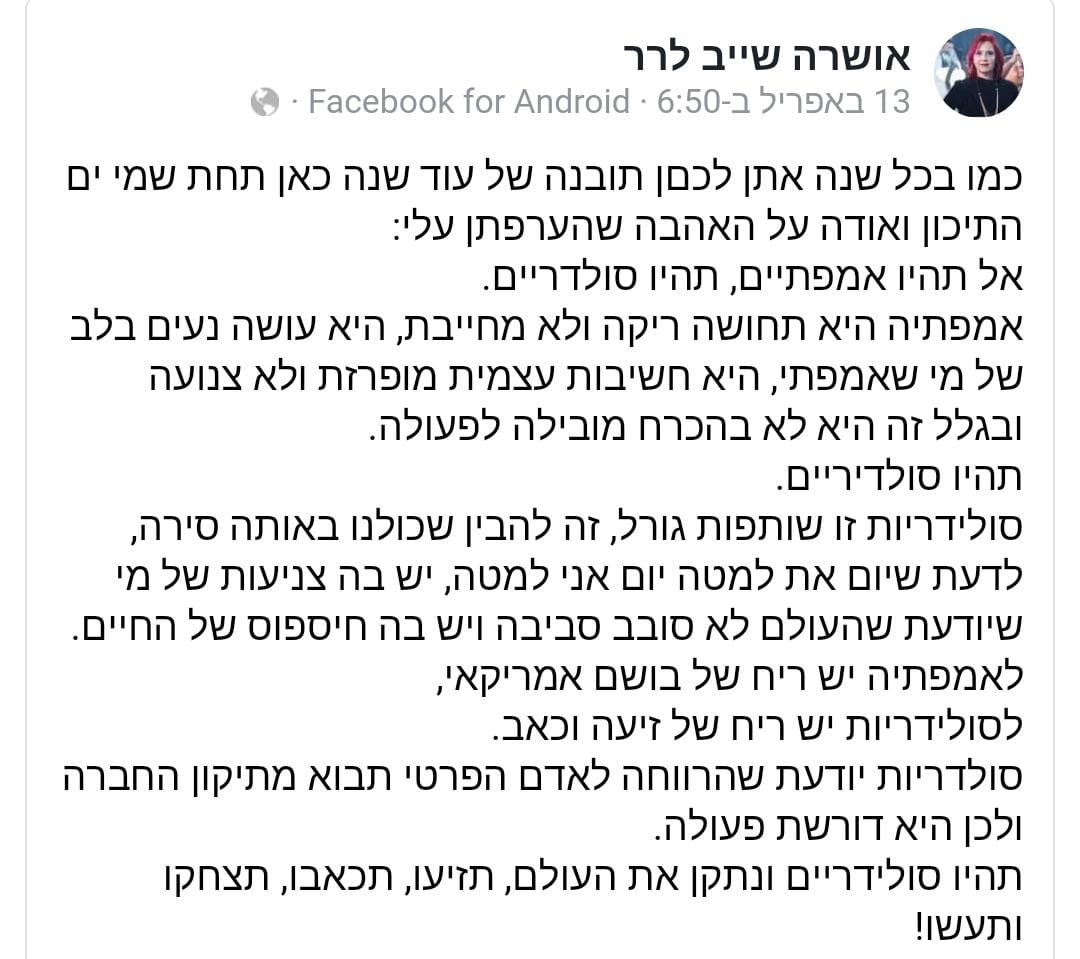 